                       КАРАР                                                               РЕШЕНИЕО внесении  изменений в Решение совета Сельского поселения Новопетровский сельсовет Новопетровский  сельсовет МР Кугарчинский район Республики Башкортостан № 85 от 22.12.2017года «Об утверждении Положения о порядке обустройства и эксплуатации детских игровых площадок на территории сельского поселения Новопетровский  сельсовет муниципального района  Кугарчинский район Республики БашкортостанРассмотрев протест прокуратуры от 28.09.2018 года №39д-2018 , а также     В соответствии с Приказом Росстандарта от 24.06.2013 г. № 182-ст «ГОСТ 52301-2013. Национальный стандарт Российской Федерации. Оборудование  и покрытия  детских  игровых площадок. Безопасность при  эксплуатации. Общие требования» Совет сельского поселения Новопетровский  сельсовет муниципального района  Кугарчинский район Республики Башкортостан РЕШИЛ:1. Внести следующие изменения и дополнения :   Дополнить п.7                                                                                                                            ИНСТРУКЦИЯ  ПО МОНТАЖУ   ОБОРУДОВАНИЯ                                                                                                                 7.1 Инструкция по монтажу должна, по крайней мере, содержать следующее:- размеры минимального пространства для размещения оборудования ибезопасные расстояния от оборудования до поверхности игровой площадки;- порядок монтажа (подробную инструкцию по монтажу и установке);- необходимые обозначения, облегчающие сборку (например метки на сборочныхчастях оборудования и подробные инструкции);- перечень необходимых специальных приспособлений и инструментов длямонтажа (подъемных устройств, шаблонов, калибров, лекал и т.п.), мерпредосторожности при монтаже и установке;- значения крутящего момента (при необходимости);- размеры участка для установки оборудования каждого вида;- ориентацию оборудования и его элементов в целях защиты его от влиянияклиматических условий (солнца, ветра);- требования к фундаменту, описание конструкции и размещения фундамента,требования к анкерному креплению;- описание особенностей ландшафта для обеспечения безопасной эксплуатации;- высоту свободного падения (для выбора ударопоглощающего покрытия);- требование окраски или специальной пропитки оборудования или егоэлементов;- требование удаления монтажного инструмента и приспособлений перед вводом оборудования в эксплуатацию.                                                                                            ИНСТРУКЦИЯ ПО ОСМОТРУ И ПРОВЕРКЕ ОБОРУДОВАНИЯ  ПЕРЕД НАЧАЛОМ ЭКСПЛКАТАЦИИ И ОСМОТРАМ ОБСЛУЖИВАНИЮ И РЕМОНТУ ОБОРУДОВАНИЯ7.2 Инструкции по осмотру и проверке оборудования перед началомэксплуатации и осмотрам, обслуживанию и ремонту оборудования должны, по крайнеймере, содержать следующее:- чертежи, схемы, диаграммы и т.п., необходимые для осмотров, проверки иремонта оборудования;- рекомендации по регулярности осмотров и обслуживания с учетомиспользуемых материалов, условий эксплуатации, уровня вандализма, срока службыоборудования и т.п.;- указание узлов и деталей конструкции, требующих смазки, подтягивания болтов,натяжения канатов и т. п.;- указание дополнительных мер, применяемых в период обкатки и регулированияоборудования;- требования к специальной обработке оборудования или его элементов (принеобходимости);- требование изготовления заменяемых элементов и деталей по техническимусловиям изготовителя;- требование к обслуживанию ударопоглощающих покрытий игровой площадки,например уровню сыпучих материалов2. Настоящее решение  обнародовать в установленном Уставом   сельского поселения Новопетровский сельсовет порядке.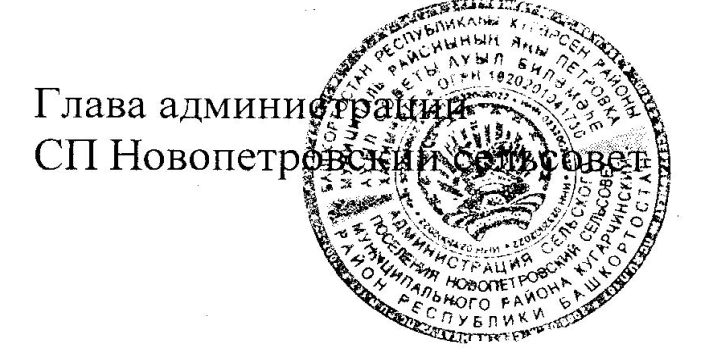 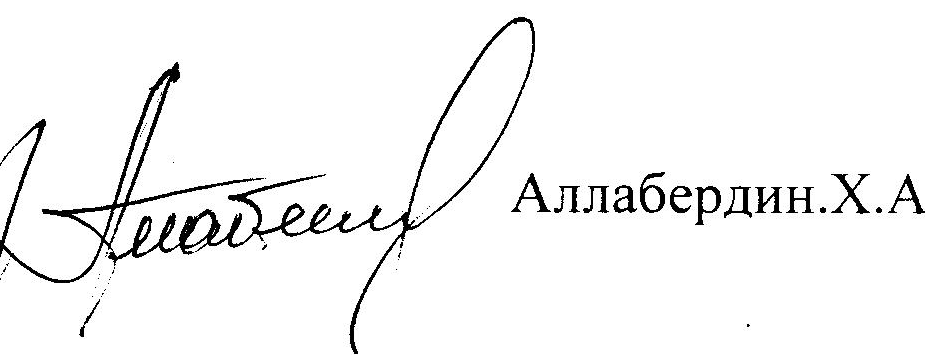 БАШҚОРТОСТАН  РЕСПУБЛИКАһЫКүгәрсен районымуниципаль районынынНовопетровка ауыл советы ауылбиләмәһе хакимиәте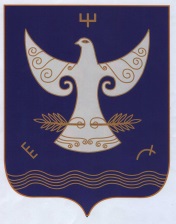 РЕСПУБЛИКА  БАШКОРТОСТАНАдминистрация сельского поселенияНовопетровский  сельсоветмуниципального районаКугарчинский район03 октябрь 2018й.                                                                                                  03 октябрь 2018й.                                                                                                  №103453342,село Саиткулово ,улица Верхняя №2003 октября 2018г.453342,село Саиткулово ,улица Верхняя №2003 октября 2018г.453342,село Саиткулово ,улица Верхняя №2003 октября 2018г.